Mediační centrum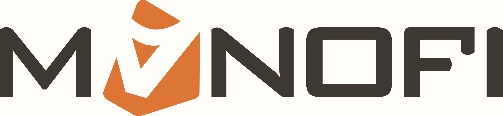 Od pondělí 23. 3. 2020 spouštíme bezplatnou linku pro rodiny ve stavu nouze. Mediátoři:                     Bc. Ivana Řezáčová Filipová od 11 – 13 hodin na čísle 777 885 068                    Mgr. Míša Kopalová od 13-15 hodin na čísle 737 951 323                    Mgr. Patrik Burkot od 15-17 hodin na čísle 739 400 259Vám pomůžou řešit následující konflikty:jak nastavit nouzový režim v domácnosti, zejména rozdělit nově úkoly nebo dohodnout, jak hospodařit s financemi, případně v dalších sporných tématech, která život v nouzovém stavu přináší.  Potřebujeme, aby se do mediace přes telefon zapojili oba partneři, aby byla naše pomoc účinná. Naše služba funguje ve výše uvedených časech od pondělí do pátku po dobu nouzového stavu. 